Учащиеся 2 А класса посетили Брянский краеведческий музей , Экскурсовод познакомила с темой «.Жизнь и быт крестьян», провела викторину,  вызвала у детей огромный интерес и желание для дальнейших встреч в музее.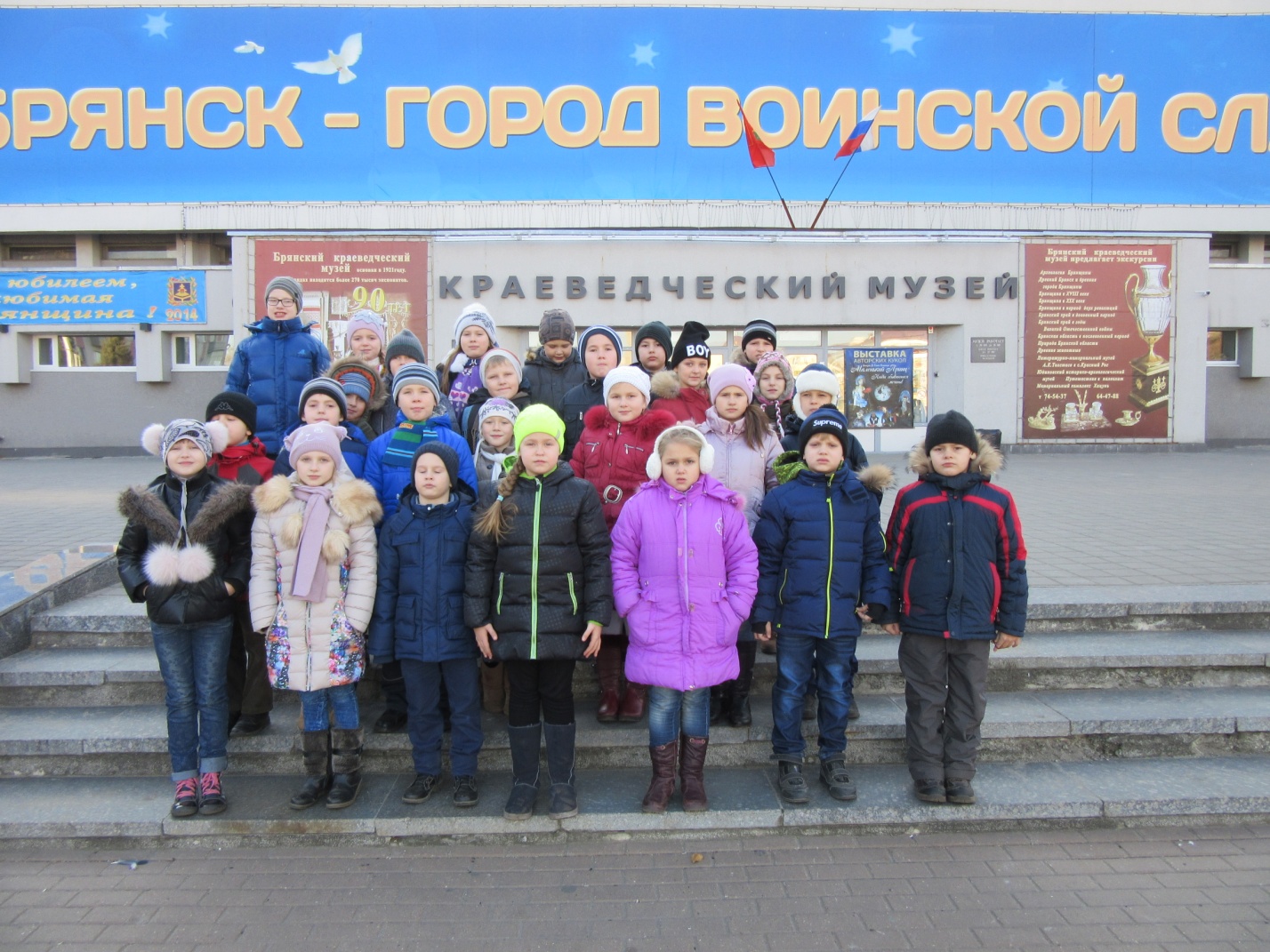 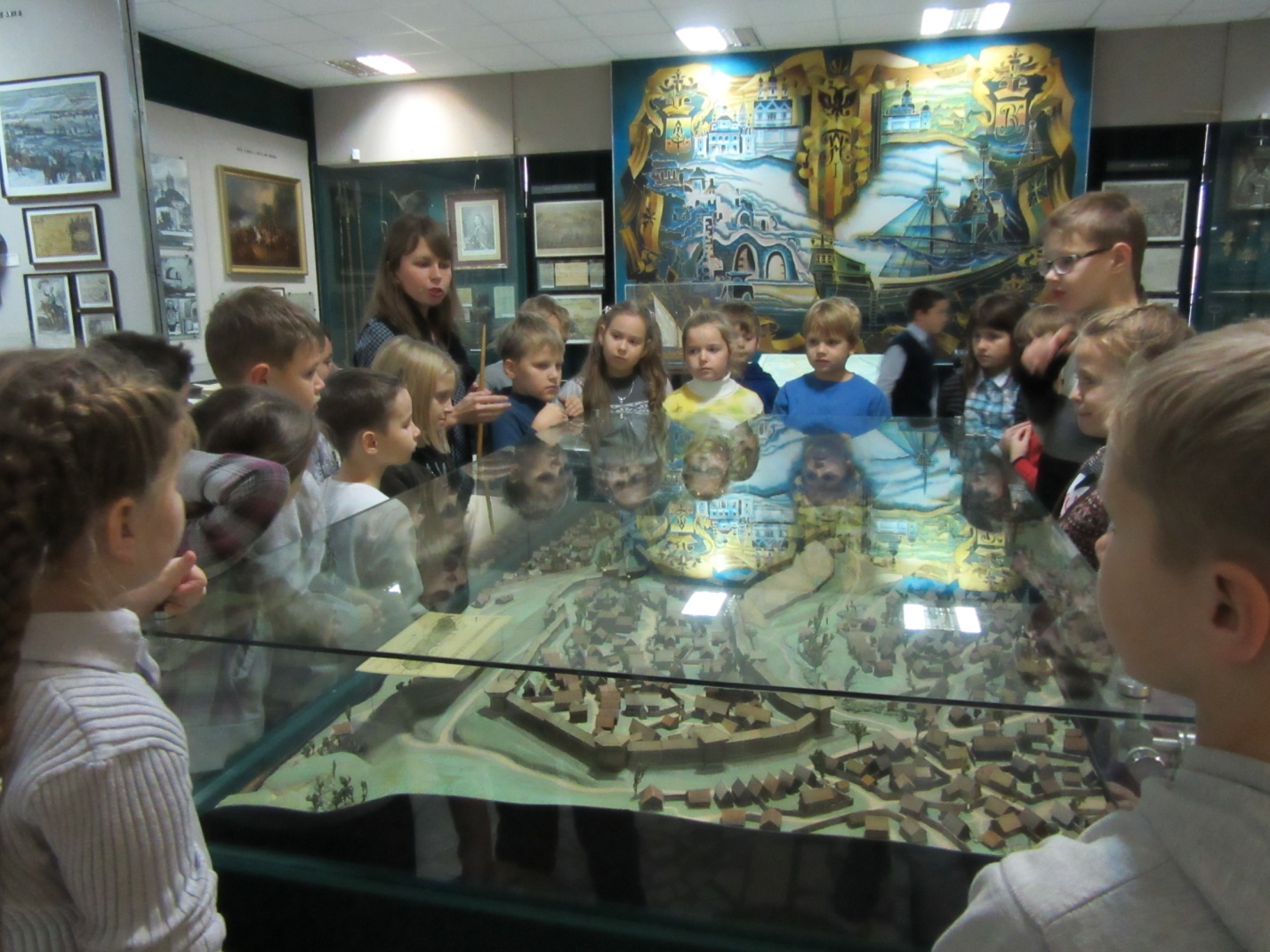 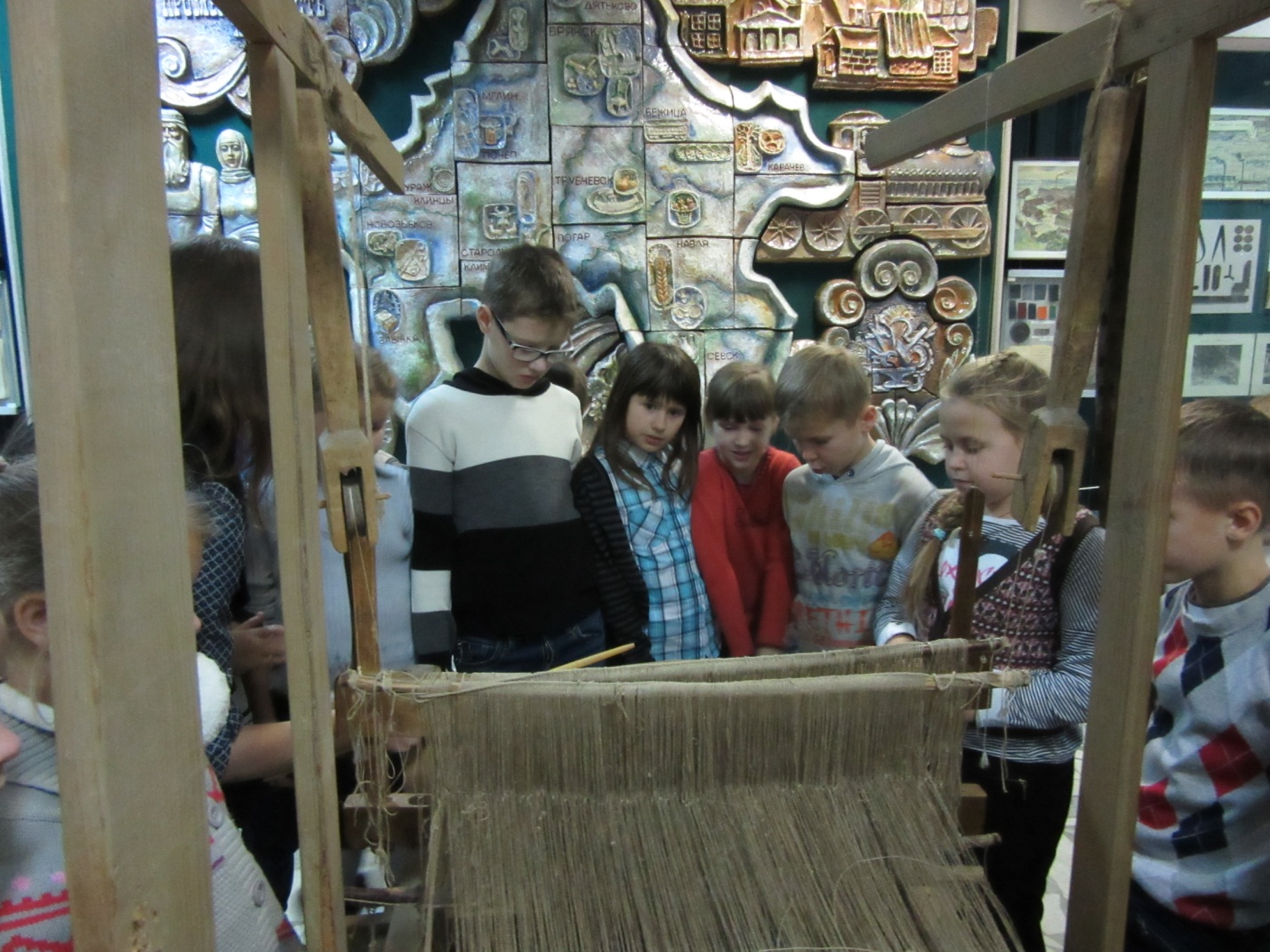 